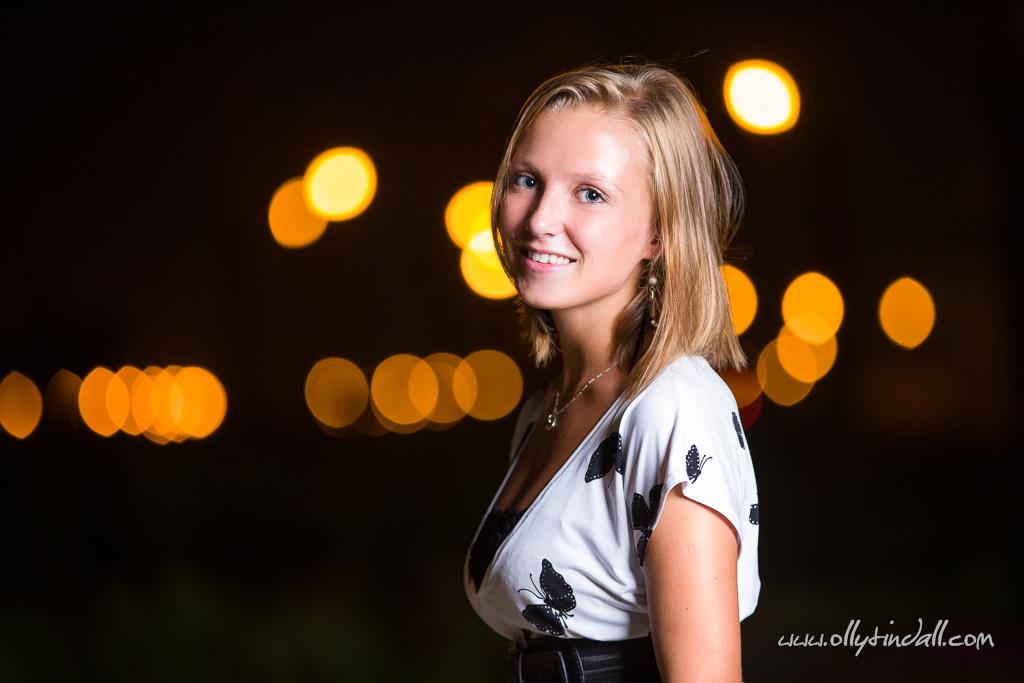 Jennifer KimberlingObjectivesI am a young, motivated and responsible woman full of energy and enthusiasm. I am currently working as a live-in nanny in NW London for a family of two young children. During the past 2 months I enrolled on an online TEFL course to become an English teacher abroad, my big dream is to adventure off to Asia and teach in the local schools where a helping hand is much needed.At the age of 6 my family and I moved to the French Alps and have lived there ever since, I speak fluent French – English and a little Italian. Education/ExperienceEducation/Qualifications:Year 2009 – French Baccalaureate in Literature Year 2010 – French child animator qualification (BAFA) Year 2010/2011 - Study in Brighton (England) at BIMM (Brighton Institute of Modern Music). Pass Music Business Diploma.Year 2013 – TEFL Pre & Primary Teaching QualificationYear 2013 – TEFL Grammar Qualification Work experience:Year 2007 – School: work experience in child nursery. Duration – two weeks. France,Year 2008 -2009 – Weekend job in the local supermarket, France.Year 2010 /2011 – Retail job in Quicksilver and DC shop in Brighton, UK.Year 2011– Bar job at the Three and Ten in Brighton, UK. Duration: 4 monthsYear 2011 – Volunteer work for Great Escape Festival, Brighton, UK. Year 2011 – Volunteer work for Gay Pride, Brighton, UK.Year 2011 – Summer – Internship at Republic of Music record label. Duration: 2 months.Year 2011/2012 – Bar work in France. Duration: 5 months.Year 2012  - Current status – Live-in Nanny Interests and achievementsTravelling: Travelled through South-East Asia in summer 2012 with partner for 4 months. Visited local Thai schools (where I discovered that my passion lies with children and teaching)Social skills: Very sociable, enjoy meeting people all the time. Always smiling no matter what. Have very good negotiating and organising skills and have a sense of responsibility when working under pressure. Skills & HobbiesEnjoy reading, art, music, photography, children, travelling, dancing and teaching.Teamwork: Enjoy working as a team, feel the need to get everyone involved. Languages: Speak fluent English – French and a little Italian.Computing skills: Word, Excel, PowerPoint, Microsoft Office.